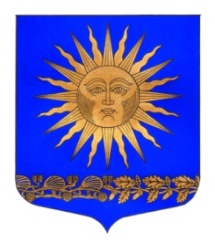 МУНИЦИПАЛЬНЫЙ  СОВЕТВНУТРИГОРОДСКОГО МУНИЦИПАЛЬНОГО  ОБРАЗОВАНИЯ  САНКТ-ПЕТЕРБУРГА ПОСЕЛОК СОЛНЕЧНОЕ ШЕСТОГО СОЗЫВА___________________________________________________________________________Р Е Ш Е Н И Еот  « 10 »  сентября  2020 года						                     № 21«О внесении изменений в Решение                   от 03 декабря 2019 №32 «О принятии в третьем чтении местного бюджета муниципального образования поселок Солнечное на 2020 год»В соответствии с Бюджетным кодексом РФ, Уставом внутригородского муниципального образования Санкт-Петербурга поселок Солнечное, Положением о бюджетном процессе муниципального образования поселка Солнечное. Муниципальный  совет  решил: Пункт 1 изложить в следующей редакции:Местный бюджет муниципального образования поселок Солнечное (далее местный бюджет) на 2020 год:- по доходам в сумме 52 092,0 тыс. рублей;- по расходам в сумме 52 619,0 тыс. рублей;- размер дефицита бюджета в сумме 527,0 тыс. рублей.Установить в местном бюджете на 2020 год поступления доходов согласно Приложению № 1 к настоящему Решению.Пункт 2.1. изложить в следующей редакции:Утвердить предоставления субсидий: на обеспечение временного трудоустройства несовершеннолетних в возрасте от 14 до 18 лет в свободное от учебы время в сумме 32,3 тыс. руб..Приложения 1-3 ,6 и 7 изложить в редакции согласно приложениям 1-5 к настоящему решению.Опубликовать настоящее решение в СМИ.Решение вступает в силу с момента опубликования.Контроль за исполнением  решения возложить на Главу МО – Председателя МС п. Солнечное Сафронова М.А.Глава МО п.СолнечноеПредседатель МС    				                                   	М. А. Сафронов